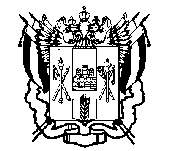 МИНИСТЕРСТВО ОБЩЕГО И ПРОФЕССИОНАЛЬНОГО ОБРАЗОВАНИЯРОСТОВСКОЙ ОБЛАСТИПРИКАЗ03.04.2020							№   _111г. Ростов-на-ДонуВо исполнение Указа  Президента Российской Федерации от 02.04.2020   № 239 «О мерах по обеспечению санитарно-эпидемиологического благополучия населения на территории  Российской Федерации в связи с распространением новой коронавирусной инфекции (2019-nCoV)», в соответствии с приказом Минпросвещения России от 17.03.2020 № 103 «Об утверждении временного порядка сопровождения реализации образовательных программ начального общего, основного общего, среднего общего образования, образовательных программ среднего профессионального образования и дополнительных общеобразовательных программ с применением электронного обучения и дистанционных образовательных технологий», постановлением Главного государственного санитарного врача Российской Федерации от 18.03.2020 № 7 «Об обеспечении режима изоляции в целях предотвращения распространения COVID-19», письмом Минпросвещения России от 19.03.2020 № ГД-39/04 «О направлении методических рекомендаций», письмом Роспотребнадзора от 10.03.2020 № 02/3853-2020-27 «О мерах по профилактике новой коронавирусной инфекции (COVID-19)», во исполнение распоряжений Губернатора Ростовской области от 16.03.2020 № 43 «О введении режима повышенной готовности на территории Ростовской области и мерах по предотвращению распространения новой коронавирусной инфекции (2019-nCoV)», от 27.03.2020 № 60 «О дополнительных мерах по предотвращению распространения новой коронавирусной инфекции (2019-nCoV)» в целях обеспечения санитарно-эпидемиологического благополучия обучающихся, предупреждения распространения новой коронавирусной инфекции (2019-nCoV), а также координации и поддержки деятельности органов местного самоуправления, осуществляющих управление в сфере образования,ПРИКАЗЫВАЮ:1. Рекомендовать органам местного самоуправления, осуществляющим управление в сфере образования:1.1. Обеспечить:в общеобразовательных организациях, расположенных на территории Ростовской области,  с 06.04.2020  до 30.04.2020 включительно реализацию образовательных программ начального общего, основного общего, среднего общего образования и дополнительных общеобразовательных программ с использованием электронного обучения и дистанционных образовательных технологий в условиях домашней самоизоляции детей с учетом методических рекомендаций Минпросвещения России (письмо от 19.03.2020 № ГД-39/04);применение общеобразовательными организациями электронного обучения и дистанционных образовательных технологий в соответствии с «Порядком применения организациями, осуществляющими образовательную деятельность, электронного обучения, дистанционных образовательных технологий при реализации образовательных программ», утвержденным приказом Минпросвещения России от 23.08.2017 № 816;в случае невозможности по объективным техническим причинам  организации с 06.04.2020  до 30.04.2020  включительно реализации образовательных программ начального общего, основного общего, среднего общего образования с использованием электронного обучения и дистанционных образовательных технологий – организацию самоподготовки обучающихся в условиях домашней самоизоляции детей, консультирования, текущего контроля; реализацию образовательных программ начального общего, основного общего, среднего общего образования и дополнительных общеобразовательных программ в полном объеме и корректировку календарного учебного графика;контроль использования образовательных технологий, позволяющих организовать взаимодействие обучающихся и педагогических работников опосредованно (на расстоянии), в том числе с применением электронного обучения и дистанционных образовательных технологий;проведение анализа доступных онлайн-курсов для предоставления обучающимся, осваивающим образовательные программы начального общего, основного общего, среднего общего образования и дополнительные общеобразовательные программы;доступ педагогическим работникам общеобразовательных организаций для размещения учебно-методических и контрольно-измерительных материалов в информационно-образовательной среде через локальную сеть (при наличии) и Интернет;доступ обучающимся к электронной информационно-образовательной среде общеобразовательных организаций (при наличии), ознакомление обучающихся с перечнем образовательных ресурсов по осваиваемой образовательной программе, специализированных ресурсов Интернет, и иных информационных источников Сети (электронные библиотеки, банки данных, базы знаний и др.); контроль обратной связи с обучающимися посредством электронной почты, через официальные ресурсы, собеседования в режиме систем он-лайн общения и др.;информирование  работников общеобразовательных организаций,  обучающихся  и их родителей о сроках и порядке перехода организации на реализацию образовательных программ с применением электронного обучения и дистанционных образовательных технологий;оперативное отражение информации о ходе реализации образовательных программ с применением электронного обучения и дистанционных образовательных технологий на  официальных сайтах органов местного самоуправления, осуществляющих управление в сфере образования, и  образовательных организаций;оперативное информационное оповещение родительской общественности через создание доступных информационных каналов;ежедневый мониторинг  хода образовательного процесса  в общеобразовательных организациях с  применением электронного обучения и дистанционных образовательных технологий.1.2. Определить:численность работников, обеспечивающих с 06.04.2020  до 30.04.2020  включительно функционирование общеобразовательных организаций;максимально возможное количество работников, переводимых с 06.04.2020  до 30.04.2020  включительно на дистанционный режим работы в условиях домашней самоизоляции.1.3. Создать телефонную «горячую линию» и «горячую линию» в информационно-телекоммуникационной сети «Интернет» для образовательных организаций при реализации образовательных программ начального общего, основного общего, среднего общего образования и дополнительных общеобразовательных программ с применением электронного обучения и дистанционных образовательных технологий, а также для обращений граждан по вопросам реализации образовательных программ с применением электронного обучения и дистанционных образовательных технологий, назначить ответственных за ее функционирование.2. ГБОУ ДПО РО «Ростовский институт повышения квалификации и профессиональной переподготовки работников образования» (Хлебунова С.Ф.) обеспечить методическую поддержку реализации в общеобразовательных организациях Ростовской области образовательных программ начального общего, основного общего, среднего общего образования и дополнительных общеобразовательных программ с применением электронного обучения и дистанционных образовательных технологий.3. Приказ от 20.03.2020 № 213 «О введении в общеобразовательных организациях Ростовской области временной реализации образовательных программ начального общего, основного общего, среднего общего образования и дополнительных общеобразовательных программ с применением электронного обучения и дистанционных образовательных технологий» считать утратившим силу.      4. Контроль исполнения приказа возложить на заместителя министра-начальника управления непрерывного образования А.Е. Фатеева.Министр			                                                              Л.В. БалинаПриказ подготовлен отделом общего образования (начальник отдела  Атаманчук Е.А.) О введении в общеобразовательных организациях Ростовской области временной реализации образовательных программ начального общего, основного общего, среднего общего образования и дополнительных общеобразовательных программ с применением электронного обучения и дистанционных образовательных технологий в рамках режима повышенной готовности